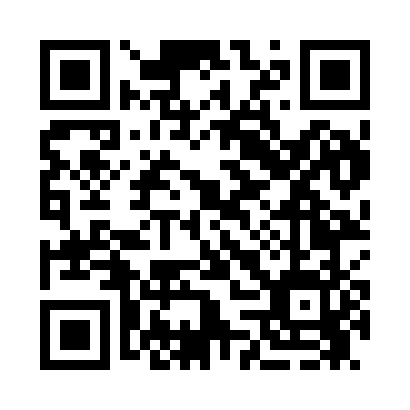 Prayer times for Erie Junction, Pennsylvania, USAMon 1 Jul 2024 - Wed 31 Jul 2024High Latitude Method: Angle Based RulePrayer Calculation Method: Islamic Society of North AmericaAsar Calculation Method: ShafiPrayer times provided by https://www.salahtimes.comDateDayFajrSunriseDhuhrAsrMaghribIsha1Mon4:065:461:195:208:5210:322Tue4:065:471:195:208:5210:323Wed4:075:471:195:208:5110:314Thu4:085:481:205:208:5110:315Fri4:095:491:205:218:5110:306Sat4:105:491:205:218:5110:307Sun4:115:501:205:218:5010:298Mon4:125:501:205:218:5010:299Tue4:135:511:205:218:4910:2810Wed4:145:521:215:218:4910:2711Thu4:155:531:215:218:4910:2612Fri4:165:531:215:218:4810:2513Sat4:175:541:215:218:4810:2514Sun4:185:551:215:218:4710:2415Mon4:195:561:215:218:4610:2316Tue4:205:561:215:208:4610:2217Wed4:215:571:215:208:4510:2118Thu4:235:581:215:208:4410:2019Fri4:245:591:215:208:4410:1820Sat4:256:001:225:208:4310:1721Sun4:266:011:225:208:4210:1622Mon4:286:021:225:208:4110:1523Tue4:296:031:225:198:4010:1424Wed4:306:031:225:198:3910:1225Thu4:326:041:225:198:3810:1126Fri4:336:051:225:198:3710:1027Sat4:346:061:225:188:3710:0828Sun4:366:071:225:188:3510:0729Mon4:376:081:225:188:3410:0530Tue4:386:091:225:178:3310:0431Wed4:406:101:215:178:3210:02